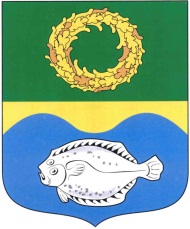 ОКРУЖНОЙ СОВЕТ ДЕПУТАТОВМУНИЦИПАЛЬНОГО ОБРАЗОВАНИЯ«ЗЕЛЕНОГРАДСКИЙ МУНИЦИПАЛЬНЫЙ ОКРУГ КАЛИНИНГРАДСКОЙ ОБЛАСТИ»РЕШЕНИЕот 22 сентября 2023 г.	                      № 311 ЗеленоградскО награждении медалью «За заслуги перед Зеленоградским муниципальным округом» В соответствии с Положением о награждении медалью «За заслуги перед Зеленоградским муниципальным округом», утвержденным решением окружного Совета депутатов Зеленоградского муниципального округа                от 28.02.2022 № 170, окружной Совет депутатов Зеленоградского муниципального округаРЕШИЛ:         за эффективную деятельность по воспитанию и образованию, высокое профессиональное мастерство и многолетний добросовестный труд наградить медалью «За заслуги перед Зеленоградским муниципальным округом» Третьякову Марию Эдуардовну.Глава Зеленоградского муниципального округа                                       Р.М. Килинскене